YOUNG PEOPLE’S ART PRIZE 2019 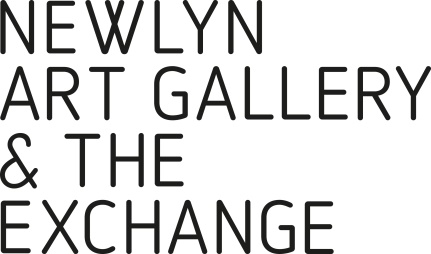 Submission FormDeadline for entries is 17.00, Mon 18 MarPlease attach a completed form for each piece of workName of School or College:Address:Contact name:Contact telephone number:Contact email address:Name of student:Age category of entrant please tick11- 1314 - 1617 – 19Title of work:Process:Work and this form (firmly attached) should be sent to: Cat Gibbard, The Exchange, Princes Street, Penzance TR18 2NL REGISTER YOUR REQUEST FOR WOMAN WITH A VAN COLLECTION BY MON 11 MARDEADLINE FOR ENTRIES IS 17.00, MON 18 MAR                                                                                                                                         